Prevention Training Worksite Wellness Training BusinessesTrauma-Informed Systems TrainingOnline Trauma/Brain 101: Understanding the Impact of Trauma on Brain DevelopmentTrauma/Brain Development 201: Building Resiliency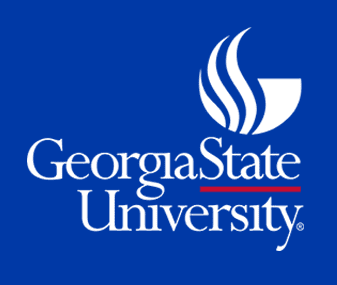 Trauma STARS 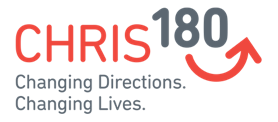 Connections Matter Georgia 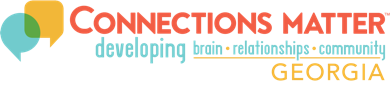 CDC's Preventing Adverse Childhood Experiences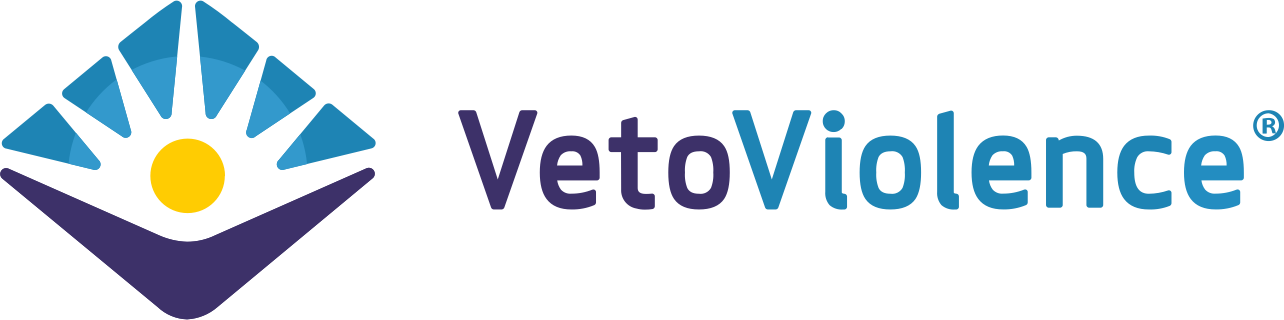 Adult Mental Health First Aid* 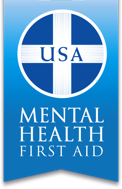 Compassion Integrity Training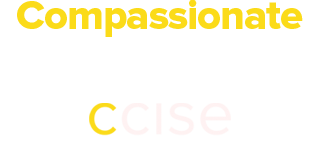 Compassion Integrity TrainingCultural Humility Training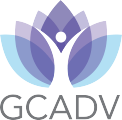 Human Trafficking Prevention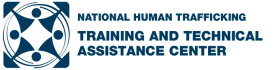 SafeTALK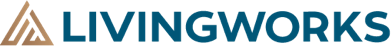 Stewards of Children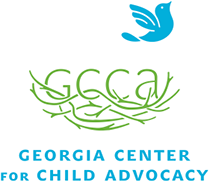 Human Trafficking Prevention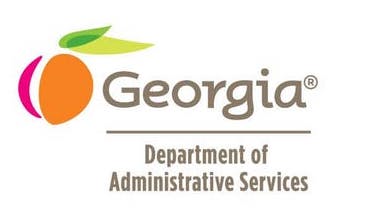 Recognizing & Managing Secondary Traumatic StressCommunity Resiliency Model 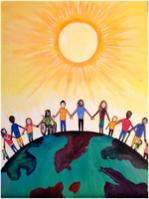 Compassion Integrity TrainingMindful Self-Compassion Training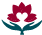 Mindfulness/ Yoga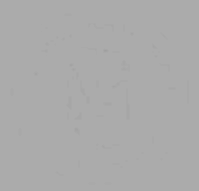 Trauma Resiliency TrainingTotal Worker Health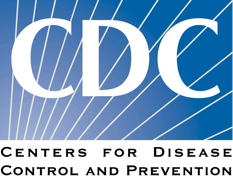 